.#16 count intro (start on vocals)S1: Rock Back, Recover, Shuffle Forward, Cross Over, Step Back ¼, Shuffle Back.S2: Rock Back, Recover, Shuffle Forward, Two Walks Forwards, Shuffle Forward.S3: Cross Rock, Recover, Side Rock, Recover, Step Behind, Side Rock, Sailors ¼ Turn.S4: Rock, Recover, Shuffle ½ Turn, Step Pivot ¼ Turn, Left Cross, Side Rock, Recover.(Ready to step back on right and starting again)Restart facing 9 o’clock at the end of section 1 (8counts in) on the 5th wall.EnjoyContact: loisjtl@hotmail.com ( Lois Lightfoot)Moonshadow Road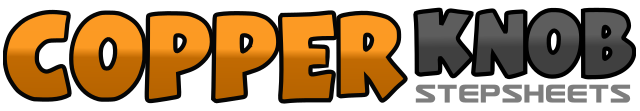 .......Count:32Wall:4Level:Improver.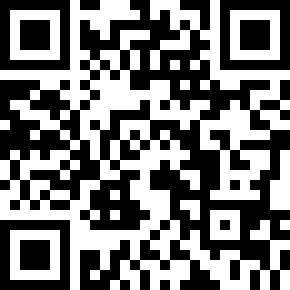 Choreographer:Jo Arnold (UK) - May 2018Jo Arnold (UK) - May 2018Jo Arnold (UK) - May 2018Jo Arnold (UK) - May 2018Jo Arnold (UK) - May 2018.Music:Moonshadow Road - T. Graham Brown : (Album: Deja Vu All Over Again The Best Of)Moonshadow Road - T. Graham Brown : (Album: Deja Vu All Over Again The Best Of)Moonshadow Road - T. Graham Brown : (Album: Deja Vu All Over Again The Best Of)Moonshadow Road - T. Graham Brown : (Album: Deja Vu All Over Again The Best Of)Moonshadow Road - T. Graham Brown : (Album: Deja Vu All Over Again The Best Of)........1-2Right foot step back rocking back onto right, recover onto left foot.3&4Step right foot forward, close left to right, step forward right.5-6Step left foot over right foot, making ¼ left stepping Right foot back.(9 o’clock)7&8Step left foot back, Close Right to left, Step left foot back. *Restart wall 5*1-2Right foot step back rocking back onto right, recover onto left foot.3&4Step right foot forward, close left to right, step forward right.5-6Step forward Left, Step forward Right, (Alt full turn over right shoulder)7&8Step Left foot forward, Close Right to left, Step left foot forward.1-2Cross Rock right over left, Recover weight onto left.3&4Rock Right out to side, Recover weight onto left, Step right foot behind Left foot.5-6Rock left foot out to left side, Recover weigh tonto right Foot.7&8Cross left behind right. Turn 1/4 left stepping right to right side. Step left forward. (6 o’clock)1-2Rock forward onto Right foot, Recover weight onto left.3&4Make a Shuffle ½ turn Right stepping Right-Left-Right. (12 o’clock)5-6Step Left foot forward, Pivot ¼ turn to Right (3 o’clock)7-8&Step Left foot over Right foot, Rock right foot out to side, Recover weight onto left.